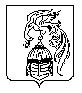 ИВАНОВСКАЯ ОБЛАСТЬЮЖСКИЙ МУНИЦИПАЛЬНЫЙ РАЙОНАДМИНИСТРАЦИЯ МУГРЕЕВО-НИКОЛЬСКОГО СЕЛЬСКОГО ПОСЕЛЕНИЯПОСТАНОВЛЕНИЕот «30»января 2018г. № 3с. Мугреево-Никольское Об утверждении порядка перечисления и учета средств, выделяемых из областного бюджета бюджету Мугреево-Никольского сельского поселения на поэтапное доведение средней заработной платы работникам культуры муниципальных казенных учреждений «Мугреево-Никольский сельский дом культуры» и «Груздевский сельский клуб» поселения до средней заработной платы в Ивановской области  В соответствии с п.1 ст.158 Бюджетного кодекса Российской Федерации, уставом Администрации Мугреево-Никольского  сельского поселения Южского муниципального района Ивановской области  п о с т а н о в л я е т:1.Утвердить Порядок перечисления и учета средств, выделяемых из областного бюджета бюджету Мугреево-Никольского сельского поселения на поэтапное доведение средней заработной платы работникам культуры муниципальных казенных учреждений «Мугреево-Никольский сельский дом культуры» и «Груздевский сельский клуб» поселения до средней заработной платы в Ивановской области  (прилагается).2. Контроль по исполнению настоящего Постановления оставляю за собойГлава Мугреево-Никольскогосельского поселения     						М.Г.СкурлаковаПриложение к постановлению администрацииМугреево-Никольского сельского поселения                                                                                                                                       от 30.01.2018 г. № 3Порядок перечисления и учета средств, выделяемых из областного бюджета бюджету Мугреево-Никольского сельского поселения на поэтапное доведение средней заработной платы работникам культуры муниципальных казенных учреждений «Мугреево-Никольский сельский дом культуры» и «Груздевский сельский клуб» поселения до средней заработной платы в Ивановской областиНастоящий Порядок определяет перечисления и учет средств, выделяемых бюджетом Мугреево-Никольского сельского поселения на поэтапное доведение средней заработной платы работникам культуры муниципальных казенных учреждений культуры Ивановской области до средней заработной платы в Ивановской области.Перечисление поступивших средств на поэтапное доведение средней заработной платы работникам муниципальных казенных учреждений культуры Ивановской области до средней заработной платы в Ивановской области с единого счета бюджета Мугреево-Никольского сельского поселения производится на лицевой счет главного распорядителя бюджетных средств, открытых в Управление Федерального казначейства по Ивановской области, в соответствии со сводной бюджетной росписью бюджета Мугреево-Никольского сельского поселения в пределах лимитов бюджетных обязательств.Главный распорядитель направляет средства на лицевые средства получателей бюджетных средств, открытые в Управлении Федерального казначейства по Ивановской области, в соответствии с бюджетной росписью главного распорядителя, утвержденной в установленном порядке. Получатель производит расходование бюджетных средств. Поступившие средства носят целевой характер и используются муниципальными казенными учреждениями культуры Мугреево-Никольского сельского поселения на поэтапное доведение средней заработной платы работникам культуры муниципальных учреждений культуры Ивановской области до средней заработной платы в Ивановской области.Софинансирование сельского поселения на финансирование мероприятий по поэтапному доведению средней заработной платы работникам культуры муниципальных учреждений культуры  Ивановской области составляет не менее 1%. Выплата средств, выделяемых из областного бюджета бюджету Талицко-Мугреевского сельского поселения на поэтапное доведение средней заработной платы работникам культуры муниципального казенного учреждения «Мугреево-Никольский сельский дом культуры» и муниципального казенного учреждения «Груздевский сельский клуб» поселения до средней заработной платы в Ивановской области, производится всем работникам муниципального казенного учреждения «Мугреево-Никольский Дом Культуры» и муниципального казенного учреждения «Груздевский сельский клуб», за исключением младшего обслуживающего персонала и внешних совместителей этих учреждений.Ответственность за целевым использование денежных средств, соблюдение настоящего Порядка и достоверность предоставляемых отчетных настоящего Порядка и достоверность предоставляемых отчетных данных возлагается на учреждения культуры.Не использованные на конец финансового года средства, предназначенные на поэтапное доведение средней заработной платы работникам культуры муниципальных учреждений культуры Ивановской области, подлежат возврату в областной бюджет в порядке, установленном законодательством Российской Федерации.